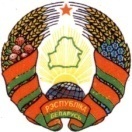 Магiлеускi  абласны Савет дэпутатау                    Могилевский  областной Совет депутатов        ХОЦIМСКI РАЁННЫ                                            ХОТИМСКИЙ РАЙОННЫЙ         САВЕТ ДЭПУТАТАУ                                                   СОВЕТ ДЕПУТАТОВ                 РАШЭННЕ                                      		              РЕШЕНИЕ28 марта 2021 г. № 38-3                                                                         г.п. Хоцiмск                                                                                                  г.п.ХотимскОб организации работы субъектов профилактики по предупреждению пожаров и других чрезвычайных ситуаций в жилищном фонде на территории Хотимского районаРассмотрев информацию начальника Хотимского районного отдела по чрезвычайным ситуациям Войтикова В.В. об организации работы субъектов профилактики по предупреждению пожаров и других чрезвычайных ситуаций в жилищном фонде на территории Хотимского района, Хотимский районный Совет депутатов отмечает следующее.	В районе в 2020 г. произошло 14 пожаров (в 2019 - 15 пожаров, снижение 7%), погиб один человек, в 2019 году гибель людей не зарегистрирована.Причинами пожаров явились: 50% (7) от общего числа пожаров произошло по причине, связанной с человеческим фактором – неосторожное обращение с огнем; 28,5% (4) –по причинам нарушения правил устройства и эксплуатации печей, теплогенерирующих агрегатов и устройств, по 7% (1) нарушения правил монтажа и эксплуатации электрооборудования, нарушения правил пожарной безопасности при монтаже и эксплуатации газового оборудования, поджог. В 2020 году произошло снижение количества пожаров по причине нарушения правил устройства и эксплуатации печного отопления (2 случая). При этом отмечен факт пожара по причине нарушения правил пожарной безопасности при монтаже и эксплуатации газового оборудования (в прошлом году таких фактов не было), при этом основной причиной пожаров остается неосторожное обращение с огнем – 5 случаев (35%).	По количеству пожаров по административной территории наибольшее количество произошло в г.п.Хотимске - 8 пожаров, Березковском сельском Совете - 3, Беседовичском сельском Совете - 2, В.Липовском сельском Совете - 1 случай. 	Одиннадцать пожаров произошло в жилом фонде, три в общественном секторе (пожар рулонов соломы, принадлежащих открытому акционерному общесту (далее-ОАО) «Батаево», пожар магазина «Модерн» г.п.Хотимск, ул.Комсомольская, 13, пожар пластиковых мусорных контейнеров, принадлежащих Хотимскому унитарному коммунальному предприятию «Жилкомхоз», расположенных по адресу: г.п.Хотимск ул.Тимирязева).		В 2021 году на территории Хотимского района произошло 6 пожаров (за аналогичный период прошлого года – 1 пожар), гибели не зарегистрировано (в 2020 году – 0).  Отмечен рост количества пожаров по техническим причинам, связанным с эксплуатацией и устройством печей, теплогенерирующих устройств в жилом фонде (из 5 пожаров в жилом секторе 4 произошли по данной причине).По состоянию на 16.03.2021 обследовано 5680 мест проживания граждан (за 1 квартал 2020 года смотровыми комиссиями обследовано 4334 домовладений). Проводится обследование условий проживания  многодетных семей, семей, находящихся в социально-опасном положении, одиноких пенсионеров и инвалидов, с целью определения необходимых мер помощи по ремонту отопительных печей, электрооборудования, установке автономных пожарных извещателей. В 2021 году проведена пожарно-профилактическая работа в 3249 (100%) домовладениях в которых проживают данные категории граждан. В 2020 году на территории района произошло три пожара в общественном секторе, в текущем году также имеется один подобный факт.Имеются проблемы по надежной эксплуатации систем пожарной автоматики на объектах с круглосуточным пребыванием людей. В частности монтаж систем пожарной сигнализации в здании общежития учреждения образования «Хотимский государственный профессиональный лицей № 16» производился в 2005 году. В общежитиях (г.п. Хотимск ул. Чапаева д.16, Первомайская д. 110), гостинице (ул. Ленинская д.2а) не обеспечивается дымонепроницаемость дверей лестничных клеток (частично отсутствуют уплотнения в притворах, не осуществляется контроль за состоянием устройств для самозакрывания (частично отсутствуют)). Сложившаяся ситуация требует принятия дополнительных мер, направленных на активизацию профилактической работы по предупреждению пожаров и гибели людей на них.Хотимский районный Совет депутатов РЕШИЛ:       1.  Информацию начальника Хотимского районного отдела по чрезвычайным ситуациям Войтикова В.В. об организации работы субъектов профилактики по предупреждению пожаров и других чрезвычайных ситуаций в жилищном фонде на территории Хотимского района принять к сведению.2. Директору Хотимского унитарного коммунального предприятия «Жилкомхоз» (Голубцов А.С.) на подведомственных объектах с круглосуточным пребыванием людей на постоянной основе проводить работу по поддержанию в исправном состоянии средств, обеспечивающих безопасную эвакуацию людей при пожаре, обеспечению финансирования мероприятий по обслуживанию систем пожарной автоматики, приобретению первичных средств пожаротушения и поддержании их в исправном и работоспособном состоянии.3. Управлению по труду, занятости и социальной защите продолжить работу по оказанию помощи гражданам, нуждающимся в дополнительной социальной защите, в приведении мест их проживания в надлежащее противопожарное состояние, обеспечив оперативное решение вопросов оказания помощи. Организовать выполнение работ по ремонту (устройству) печного отопления гражданам в рамках действующих социальных программ, а также иным гражданам по их заявкам совместно с КУП «Хотимская ПМК-276» или Хотимское УКП «Жилкомхоз».4. Руководителям сельскохозяйственных организаций района:4.1. до 15 апреля 2021 г. привести в должное противопожарное состояние имеющиеся теплогенерирующие установки; 4.2. ОАО «Технокомлекс» (Арехов В.В.), ОАО «Липовка» (Тищенко В.Н.), ОАО «Октябрь-Березки» (Ефремов В.В.) до 1 мая 2021 г. обеспечить направление должностных лиц, осуществляющих подготовку по программе пожарно-технического минимума, на повышение квалификации по направлению «Обеспечение пожарной безопасности».5. Рекомендовать учреждению образования «Хотимский государственный профессиональны №16» (Тарасюк К.И.) информировать вышестоящие организации о состоянии систем пожарной автоматики, ходатайствовать о включении их в планы финансирования по проведению капитального ремонта систем пожарной автоматики.6. Сельским исполнительным комитетам, отделу архитектуры и строительства жилищно-коммунального хозяйства райисполкома активизировать работу: 6.1. по принятию организационных мер по предотвращению несанкционированного доступа граждан в пустующие дома, другие здания, сооружения, подвалы и на чердаки жилых домов, зданий и сооружений, выявлению брошенных строений, установлению их владельцев и проведению с ними разъяснительной работы по вопросам целесообразности дальнейшего использования объектов;6.2. по обеспечению безопасной эксплуатации строений, находящихся в аварийном и ветхом состоянии в части выполнения ремонтных работ либо сноса и утилизации;6.3. в целях минимизации фактов возникновения и распространения пожаров на невостребованных территориях, которые длительное время не вовлечены в хозяйственную деятельность, а также территориях, прилегающих к бросовым (бесхозным, находящимся в аварийном состоянии) строениям в весенне-летний пожароопасный период 2021 года продолжить работу по наведению порядка на земле, своевременному обкашиванию и уборке сорной (сухой) растительности, поддержанию надлежащего санитарного состояния на соответствующих территориях. 6.4. обеспечить проведение превентивных мероприятий по  предупреждению пожаров и гибели от них людей, в том числе  недопущению  пожаров  от выжигания сухой растительности  в весенне-летний пожароопасный период, максимально задействовать потенциал депутатского корпуса, а именно:6.4.1. принятие мер по наведению порядка на территориях населенных пунктов, в том числе реагирование по фактам, указанным в информациях, направленных районным отделом по чрезвычайным ситуациям. Установить причины непринятия мер по ранее направленным информациям, виновных привлечь к ответственности.6.4.2. организацию и проведение субъектами профилактики, с наступлением весеннего пожароопасного периода, рейдовых мероприятий, направленных на принятие должных мер реагирования по установленным фактам нарушений в соответствии с законодательством по благоустройству и содержанию населенных пунктов, а также привлечение граждан к административной ответственности за выжигание сухой растительности; 6.4.3. проведение информационно – разъяснительной работы с населением и в трудовых коллективах, выступления в СМИ, интернет – ресурсах, по радиоузлам организаций о соблюдении мер пожарной безопасности в быту. 7. Сельским Советам депутатов:7.1. до 1 апреля 2021 г. обеспечить рассмотрение на сессиях сельских Советов депутатов вопросов пожарной безопасности жилищного фонда на соответствующих территориях с выработкой мероприятий по участию в профилактической работе по предупреждению пожаров, наведению порядка в населенных пунктах старост населенных пунктов и соответствующих депутатов;7.2. активизировать работу депутатов сельских Советов депутатов по организации и проведению мероприятий в рамках поддержания порядка в сельских населенных пунктах, в том числе в весенне-летний пожароопасный период.8. Хотимскому районному отделу по чрезвычайным ситуациям, президиуму и постоянным комиссиям Хотимского районного Совета депутатов держать на контроле реализацию  настоящего решения.Председатель                                                                           Е.В. Николаенко